	Проект	                                                                              					                           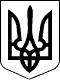 УКРАЇНАЧЕЧЕЛЬНИЦЬКА РАЙОННА РАДАВІННИЦЬКОЇ ОБЛАСТІРІШЕННЯ ___ травня 2018 року                                                                  19 сесія 7 скликанняПро затвердження звіту про виконання районного бюджетуза 1 квартал 2018 року	Відповідно до пункту 17 частини 1 статті 43 Закону України «Про місцеве самоврядування в Україні»,  пункту 4 статті 80 Бюджетного кодексу України, виходячи із стану виконання районного бюджету, враховуючи подання фінансового управління райдержадміністрації, висновок постійної комісії районної ради з питань бюджету та комунальної власності, районна рада ВИРІШИЛА:	1. Затвердити   звіт   про виконання   районного  бюджету за  1 квартал 2018 року:          по доходах в сумі 38072457,13 грн, у тому числі доходи загального фонду районного бюджету в сумі 36295714,75 грн та доходи спеціального фонду районного бюджету в сумі 1776742,38 грн;         по видатках в сумі 39472439,49 грн, у тому числі видатки загального фонду районного бюджету в сумі 37253251,89 грн та видатки спеціального фонду районного бюджету в сумі 2219187,60 грн.  	2. Контроль за виконанням цього рішення покласти на постійну               комісію  районної  ради  з  питань  бюджету  та   комунальної  власності  (Савчук В.В.).      ПиГолова районної ради                                                         С.В. П’яніщукРешетник Н.О.Савчук В.В.Катрага Л.П.Кривіцька І.О.Лисенко Г.М.Крук Н.А.